ФЕДЕРАЛЬНОЕ ГОСУДАРСТВЕННОЕ БЮДЖЕТНОЕ ОБРАЗОВАТЕЛЬНОЕ УЧРЕЖДЕНИЕ ВЫСШЕГО ОБРАЗОВАНИЯ«ДАГЕСТАНСКИЙ ГОСУДАРСТВЕННЫЙ МЕДИЦИНСКИЙ УНИВЕРСИТЕТ» МИНИСТЕРСТВА ЗДРАВООХРАНЕНИЯ РОССИЙСКОЙ ФЕДЕРАЦИИ ИНСТИТУТ ДОПОЛНИТЕЛЬНОГО ПРОФЕССИОНАЛЬНОГО ОБРАЗОВАНИЯ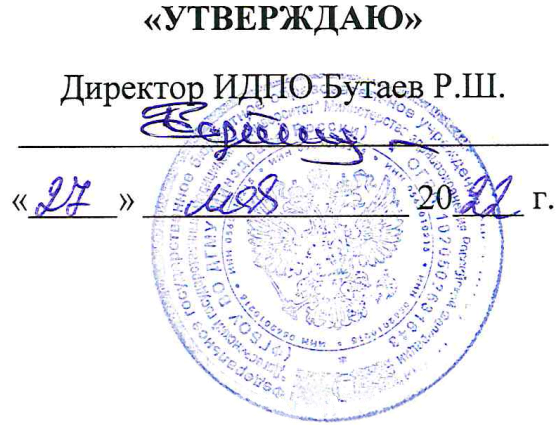 РАБОЧИЕ ПРОГРАММЫ УЧЕБНЫХ МОДУЛЕЙДОПОЛНИТЕЛЬНОЙ  ПРОФЕССИОНАЛЬНОЙ ПРОГРАММЫПРОФЕССИОНАЛЬНОЙ ПЕРЕПОДГОТОВКИ ВРАЧЕЙПО СПЕЦИАЛЬНОСТИ «ТРАНСФУЗИОЛОГИЯ»Тема: «ТРАНСФУЗИОЛОГИЯ»(СРОК ОСВОЕНИЯ 576 АКАДЕМИЧЕСКИХ ЧАСОВ)РАБОЧИЕ ПРОГРАММЫ УЧЕБНЫХ МОДУЛЕЙМОДУЛЬ 1 «ФУНДАМЕНТАЛЬНЫЕ ДИСЦИПЛИНЫ»МОДУЛЬ 2«Специальные дисциплины»МОДУЛЬ 3«Смежные дисциплины»КодНаименование тем (подтем, элементов, подэлементов)1.1Тема 1. «Основы иммуногематологии»1.1.1Элемент 1. История развития иммуногематологии.1.1.1.1Подэлемент 1. Групповые системы крови1.1.1.2Подэлемент 2. Роль наследственности в патологии.1.1.1.3Подэлемент 3. Групповые системы эритроцитов.1.1.2Элемент 2. Современные принципы обеспечения иммунологической безопасностидонорской крови1.1.2.1Подэлемент1. Патофизиология аутоиммунных заболеваний.1.1.2.2Подэлемент2. Лихорадка.1.1.3Элемент 3. Патофизиология основных функциональных систем организма.1.1.3.1Подэлемент1. Сердечно-сосудистая система.1.1.3.2Подэлемент 2. Органы дыхания.1.1.3.3Подэлемент3. Фенотипирование донорской крови1.1.3.4Подэлемент4. Система кроветворения.1.1.3.5Подэлемент5. Гипоксия.1.1.4Элемент 2. Биохимия1.1.4.1Подэлемент 1. Клиническая физиология и биохимия гемостаза и гемокоагуляции.1.1.4.2Подэлемент 2. Клиническая физиология и биохимия водно-электролиного обменаКодНаименование тем (подтем, элементов, подэлементов)2.1Тема 1. «Организация службы крови в Российской Федерации»2.1.1Элемент 1. Понятие Служба крови в РФ.2.1.1.1Подэлемент 1. Структура Службы крови2.1.1.2Подэлемент 2. Основные задачи Службы крови2.1.1.3Подэлемент 3. Федеральный закон РФ «О донорстве крови и ее компонентов» ФЗ – 1252.1.1.4Подэлемент 4 Трансфузионная терапия: законодательные основы и ведениеДокументации2.1.2Элемент 2. Основные разделы ФЗ-125 «О донорстве крови и ее компонентов»2.1.2.1Подэлемент 1. Основные положения Приказа М3 РФ №1166Н2.1.2.2Подэлемент 2. Абсолютные и относительные противопоказания к донорству2.1.3Элемент 3. Виды донорства .2.1.3.1Подэлемент 1. Требования, предъявляемые к донору крови2.1.3.2Подэлемент 2. Права доноров2.1.3.3Подэлемент 3. Льготы, предоставляемы донору крови и ее компонентов2.1.3.4Тема 2. «Общая трансфузиология»2.1.3.5Подтема 1. Требования к организации деятельности субьекта обращения , донорскойкрови и (или) ее компонентов по заготовке,хранению,трансполртировке донорской крови и (или) ее компонентов ,включая штатные нормативы и стандарт оснощенияПриказ М3 РФ от 28 октября 2020г. N 1167н)2.1.4Элемент 1. Требования к станции переливания крови (Центру крови)2.1.4.1Подэлемент 1. Требования к отделению переливания крови2.1.4.2Подэлемент 2. Продукция, выпускаемая станциями переливания крови (СПК)2.1.4.3Подэлемент 3 Продукция, выпускаемая отделениями переливания крови (ОПК)2.1.4.4Подэлемент 4 Основы консервирования и заготовки крови и её компонентов2.1.4.5Подэлемент 5 Получение и хранение компонентов крови2.1.4.6Подэлемент 6 Инструкции по фракционированию цельной крови донора2.1.4.7Подэлемент 7 Температурные режимы центрифугирования2.1.4.8Подэлемент 8 Заготовка эритроцитсодержащих компонентов донорской крови2.1.4.9Подэлемент 9 Заготовка плазмы свежезамороженной2.1.4.10Подэлемент 10 Лейкофильтрация донорской крови2.1.4.11Подэлемент 1.1 Заготовка тромбоцитного концентрата из дозы крови. Пулирование.2.1.4.12Подэлемент 12 Автоматический плазмоцитаферез2.1.4.13Подэлемент 13. Заготовка плазмы методом автоматического плазмафереза2.1.4.14Подэлемент 14. Заготовка тромбоцитного концентрата методом автоматическоготромбоцитафереза2.1.5Тема 3.  «Клиническая подготовка по трансфузиологии»2.1.5.1Подтема 1. Требования к трансфузиологическому кабинету (кабинету2.1.5.2переливания крови)2.1.6Элемент 1. Постановление Правительства РФ № 797 «Об утверждении правилзаготовки, хранения, транспортировки и клинического использования донорской крови и ее компонентов»2.1.7Элемент 2. Порядок медицинского обследования реципиента.проведения проб наиндивидуальную совместимость.включая биологическую пробу,при трансфузии донорской крови и (или) ее компонентов.Пр.Минздрав РФ №1143н от 20.10.2020г.2.1.7.1Подэлемент 1. П равила клинического использования донорской крови2.1.7.2Подэлемент 2. Основные функции трансфузиологической комиссии МО2.1.8Элемент 3. Правила клинического использования компонентов донорской крови2.1.9Элемент 4. Техника определения группой принадлежности системы АВО2.1.10Элемент 5. Индивидуальный подбор донорских гемокомпонентов2.1.10.1Подэлемент 1. Правила клинического использования эритроцитсодержащихкомпонентов донорской крови2.1.10.2Подэлемент 2. Правила клинического использования плазмы свежезамороженной2.1.10.3Подэлемент 3. Правила клинического использования тромбоцитного концентрата2.1.10.4Подэлемент 4. Правила клинического использования тромбоцитного концентрата2.1.10.5Подэлемент 5.Правила клинического использования криопреципитата2.1.11Элемент 4. Острая массивная кровопотеря2.1.11.1Подэлемент 1. Патогенетическое обоснования лечения острой массивнойКровопотери2.1.12Элемент 5. Гемолитическая болезнь новорожденных2.1.12.1Подэлемент 1. Патогенез, классификация, лечение и профилактика ГБН2.1.12.2Подэлемент 2. Особенности проведения гемотрансфузионной терапии в педиатрии2.1.13Элемент 6. Гемотрансфузионные реакции и осложнения2.1.13.1Подэлемент 1. Осложнения иммунного генеза. Классификация. Лечение.Профилактика2.1.13.2Подэлемент 2. Неиммунные трансфузионные осложнения. Классификация. Лечение.Профилактика2.1.13.3Подэлемент 3. Синдром ДВС2.1.14Элемент 7. Гемотрансфузионная терапия анемий2.1.14.1Подэлемент 1. Гемопоэз2.1.14.2Подэлемент 2. Тромбоцитопении и тромбоцитопатии. Тактика трансфузионнойТерапии2.1.41.3Подэлемент 3. Методы эфферентной терапии2.1.14.4Подэлемент 4. Патогенетические формы нарушений гемостаза в онкогематологии2.1.15Элемент 8. Парентеральное питание,2.1.15.1Подэлемент 1. Составление трансфузионных программ ПП при различныхзаболеваниях.2.1.15.3Подэлемент 2. Инфузионно -трансфузионная терапия при критических состояниях2.1.16Элемент 9. Аутодонорство в акушерстве и гинекологии2.1.16.1Подэлемент 1. Принципы интраоперационной реинфузии аутокрови2.1.17Элемент 10. Аутодонорство у гематологических больных и при гемофилиях2.1.18Тема 4. «Трансфузионная иммунология»2.1.18.1Подтема 1. Обеспечение иммуногематологической безопасности гемотрансфузии2.1.18.2Элемент 1. Инфекционная безопасность гемотрансфузии2.1.18.3Элемент 2. Иммунологическая безопасность гемотрансфузий2.1.18.4Подэлемент 1. Aнтигены эритроцитов.Методы2.1.18.5Подэлемент 2 Антигены лейкоцитов. Методы.2.1.18.6Подэлемент 3. Aнтигены тромбоцитов2.1.18.7Подэлемент 4. Aнтигены плазменных белков2.1.18.8Подэлемент 5. Источники стволовых клеток2.1.19Тема 5. «Неотложные состояния в трансфузиологии»2.1.19.1Подтема 1. Современные принципы и проблемы реанимации и интенсивной терапиикритических состояний2.1.20Элемент 1. Основные ошибки при гемотрансфузиях2.1.21Элемент 2 . Диагностика и терапия жизнеопасных состояний у больных при гемотрансфузиях3.1.22Элемент 2. Риск трансфузионных реакций и осложнений.2.1.23Элемент 3. Геморрагический шок, диагностика и лечение2.1.24Элемент 4. анафилактический и инфекционно-токсический шок, диагностика и лечение2.1.25Элемент 5. Клиническая смерть.2.1.26Элемент 6. Сердечно-легочная реанимацияКодНаименование тем (подтем, элементов, подэлементов)3.1Тема 1. «Анестезиология и реанимация»3.1.1Элемент 1. Трансфузионная терапия в анестезиологии.3.2Тема 2. «Гематология»3.2.1Элемент 1. Трансфузионная терапия в онкогемотолигии.3.2.2Подэлемент 1. Правила применения эритроцитсодержащих компонентов прианемиях.3.2.3Подэлемент 2. Лечение при острых лейкозах3.3.Тема 3. «Хирургия»3.3.1Элемент 2. Трансфузионная терапия в хирургии3.3.2Элемент 2. Переливание компонентов крови в хирургии